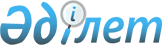 Об определении целевых групп населения и мер по содействию их занятости и социальной защите в 2005 году
					
			Утративший силу
			
			
		
					Постановление Акимата города Астаны от 24 декабря 2004 года N 3-1-1941п. Зарегистрировано Департаментом юстиции города Астаны 30 декабря 2004 года N 369. Утратило силу - постановлением Акимата города Астаны от 9 января 2006 года N 23-6-28п (V06A432)



     


 Утратило силу - постановлением Акимата города Астаны от 9 января 2006 года N 23-6-28п (


 V06A432 


)





_____________________________



      В соответствии с 
 Законом 
 Республики Казахстан "О занятости населения", во исполнение  
 решения 
 маслихата города Астаны от 2 мая 2002 года N 156/30-II "О Программе по противодействию эпидемии ВИЧ/СПИДа на территории города Астаны на 2002-2005 годы" акимат города Астаны 

ПОСТАНОВЛЯЕТ

:



      1. Определить целевыми группами населения следующие категории:



      1) малообеспеченные;



      2) молодежь в возрасте до 21 года;



      3) воспитанники детских домов, дети-сироты и дети, оставшиеся без попечения родителей, в возрасте до 23 лет;



      4) одинокие, многодетные родители, воспитывающие несовершеннолетних детей;



      5) граждане, имеющие на содержании лиц, которые в порядке, установленном законодательством Республики Казахстан, признаны нуждающимися в постоянном уходе, помощи или надзоре;



      6) лица предпенсионного возраста;



      7) инвалиды;



      8) лица, уволенные из рядов Вооруженных Сил Республики Казахстан;



      9) лица, освобожденные из мест лишения свободы и (или) принудительного лечения;



      10) репатрианты (оралманы);



      11) ВИЧ-инфицированные лица.



      2. Государственному учреждению "Департамент труда, занятости и социальной защиты населения города Астаны" (далее - Департамент):



      1) принять меры по обеспечению временной занятости и профессиональной подготовки лиц, относящихся к целевым группам населения;



      2) обеспечить содействие в трудоустройстве лиц, относящихся к целевым группам населения;



      3) осуществлять контроль за трудоустройством лиц, относящихся к целевым группам населения.



      3. Работодателям:



      1) содействовать трудоустройству лиц, относящихся к целевым группам населения;



      2) предоставлять Департаменту в полном объеме информацию о предстоящем высвобождении работников в связи с ликвидацией организации, сокращением численности или штата, количестве и категориях работников, которых оно может коснуться, с указанием должностей и профессий, специальностей, квалификации и размера оплаты труда высвобождаемых работников и сроках, в течение которых они будут высвобождаться, не менее чем за один месяц до начала высвобождения;



      3) направлять Департаменту сведения о наличии свободных рабочих мест (вакантных должностей) в течение трех рабочих дней со дня их появления;



      4) своевременно (в течение пяти рабочих дней со дня направления к нему Департаментом граждан) извещать о приеме на работу или об отказе в приеме на работу с указанием причины путем соответствующей отметки в направлении, выданном Департаментом.



      4. Постановление акимата города Астаны от 20 февраля 2004 года N 3-1-546п "Об определении целевых групп населения и мер по содействию их занятости и социальной защите в 2004 году" признать утратившим силу (зарегистрировано в Департаменте юстиции города Астаны 4 марта 2004 года N 313, опубликовано в газетах "Астана хабары" от 3 апреля 2004 года N 43-44, "Вечерняя Астана" от 30 марта 2004 года N 35).



      5. Контроль за исполнением настоящего постановления возложить на заместителя акима города Астаны Мустафину С.С.


      Аким                                                      У. ШУКЕЕВ



      Первый заместитель акима                                  Есилов С.С.



      Заместитель акима                                         Мамытбеков А.С.



      Заместитель акима                                         Толибаев М.Е.



      Заместитель акима                                         Фомичев С.В.



      Руководитель аппарата акима                               Тамабаев К.Ж.



      Директор Государственного




      учреждения "Департамент




      финансов города Астаны"                                   Аскарова А.Е.



      Заведующая отделом




      документационной экспертизы                               Шакун Т.М.



      Начальник Государственного




      учреждения "Департамент труда,




      занятости и социальной защиты




      населения города Астаны"                                  Демеува А.С.


					© 2012. РГП на ПХВ «Институт законодательства и правовой информации Республики Казахстан» Министерства юстиции Республики Казахстан
				